Стихотворения со звуком ЛДелим булку пополам:    Половину - голубям,Половину - уткам, Крошечки - голубкам.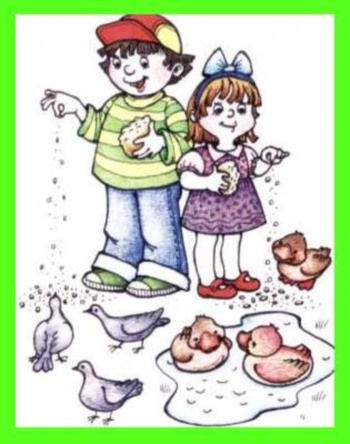 Сел за стол голодный слон,               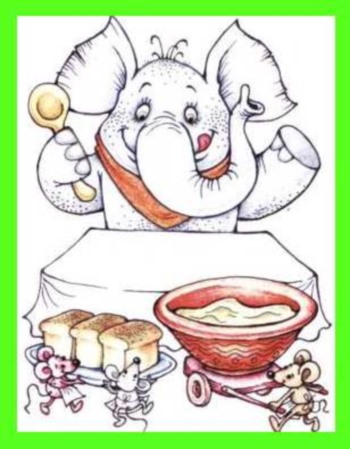 Заказал себе бульон. Принесли бульон в лоханке И три белые буханки. Если моль вы увидали На любимой вашей шали, То, пожалуй, вашу шаль После моли станет жаль.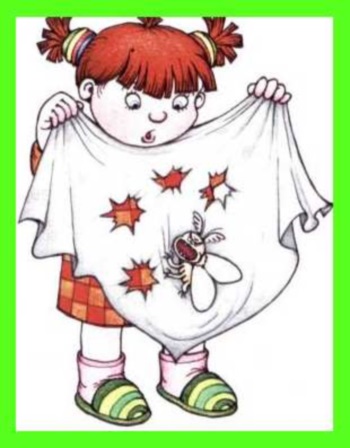        Клумба около клуба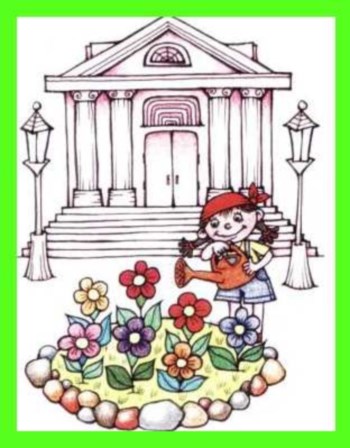       Сделала клумбу Люба.Положил Алёшка                    Жёлуди в лукошко.Жёлуди со шляпкамиДля белочки с бельчатами.                              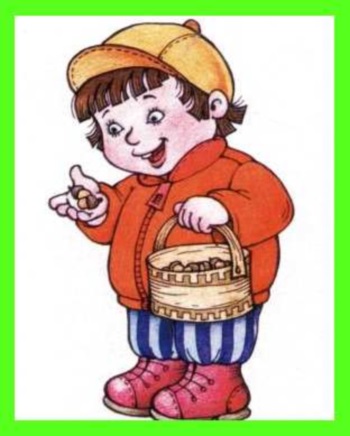   Сделали чучело мы из соломы.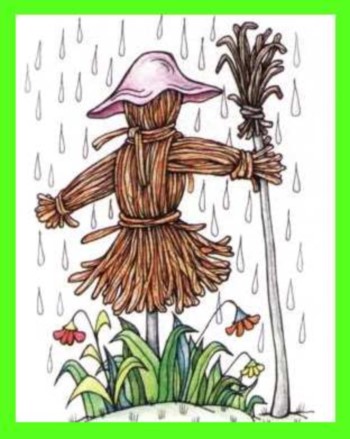   Вымокло чучело около дома.  Шлёпали капли по жёлтой соломе.   Сохло на вешалке чучело в доме.На вокзал пошел осёлДо вокзала не дошёл.Встал Осёл на полпути:- Лучше мне домой пойти.
                                           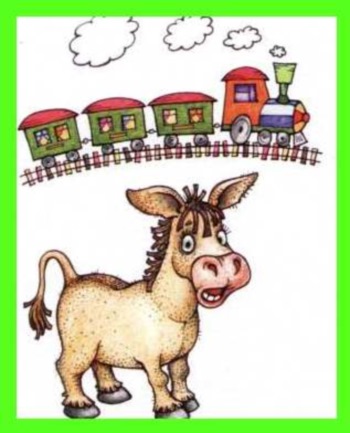     Зима была белым-бела. 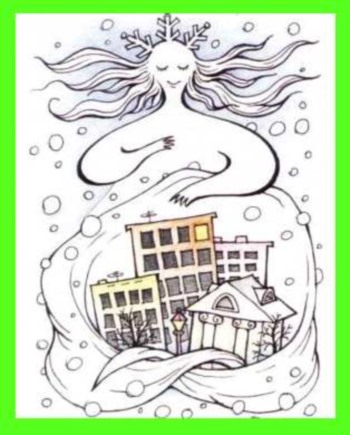     Платок из снега соткала.    А город спал, во сне зевнул,    Платок на плечи натянул.




Под столом клубок лежал. Лапой кот клубок достал.
                                          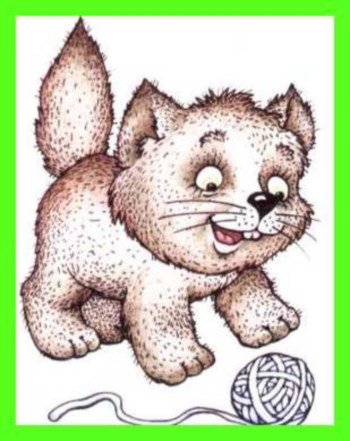 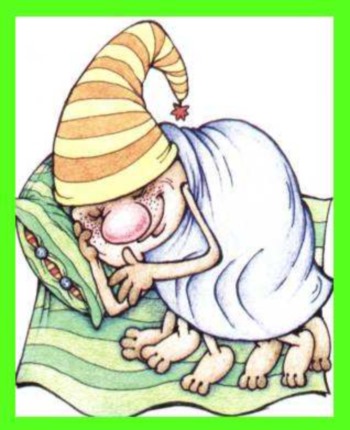   Полз по половице на половичок  В платье полосатом  Толстый паучок.  В дальнем уголочке  На половике  Паучок спит ночью  В спальном колпаке.Я ловил на лавочкеМотыльков и бабочек. Всё ловил, ловил, ловил... Пожалел и отпустил.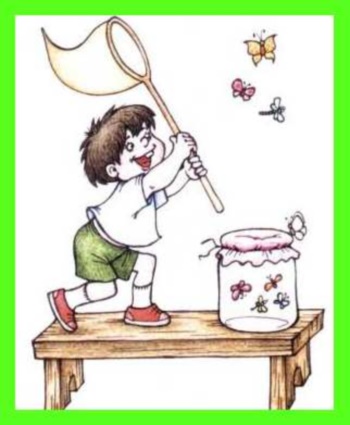 - Где ты был, лесной олень? 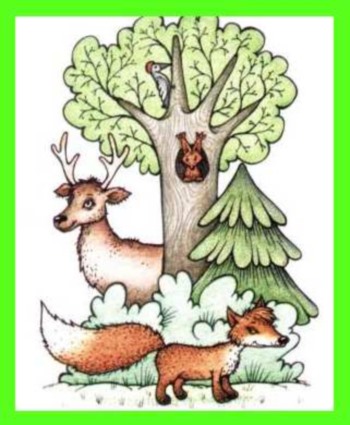 - Бегал по лесу весь день.- Кого видел ты в лесу?- Белку, дятла и лису.




Клоун публику смешил,Он в больших калошах был.Клоуну в калошахХлопали в ладоши.

                                            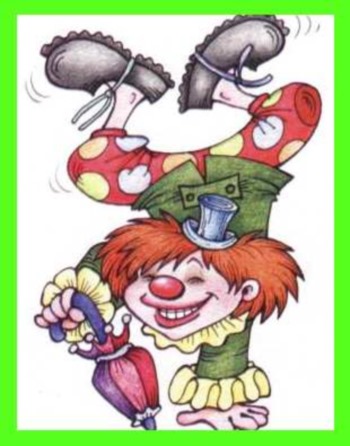 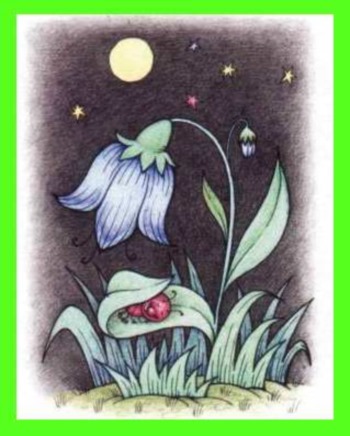 На лужайке под луной Колокольчик голубойЛетней ночью сладко спал, Головой во сне качал.Лось лоскут в лесу нашел, И к лосихе лось пришёлСшей, лосиха, мне для лоскаГалстук в желтую полоску.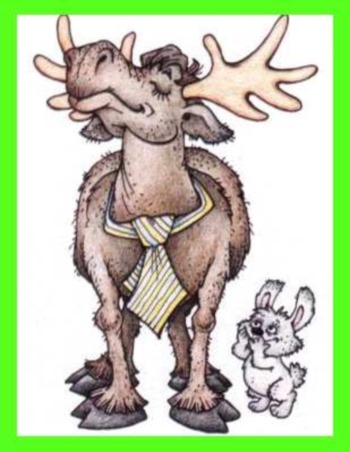 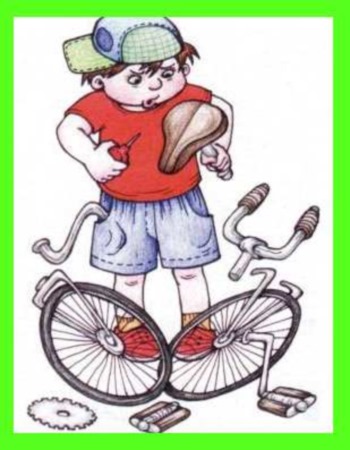   Мне неполных восемь лет.Я чиню велосипед.   Вот колёса, вот педали.  Смазал маслом я детали. Пёс Полкан лохматой лапой               Влез в соломенную шляпу.Что осталось нам от шляпы?Жалкий клок соломы в лапе.                  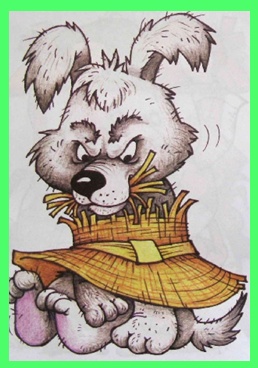 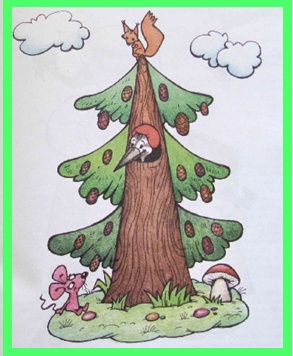   Дятел ель долбил, долбил.  Ствол у ели толстый был.  Дятел выдолбил дупло.  Дятлу в том дупле тепло.Подошёл к лотку Лука.Лук Лука купил с лотка.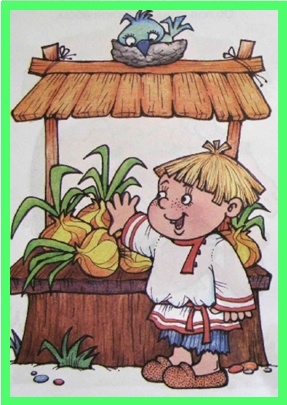  Жил-был белый-белый слон.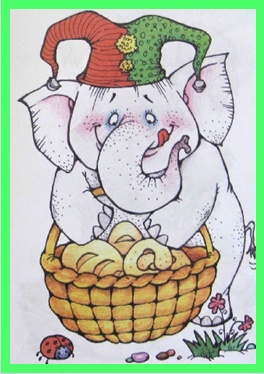  Бел, как облако, был он. Был белее слон белил. Булки белые любил.Мила сено ворошила.Поломала вилы Мила.Вилы Мила починила,Сено всё поворошила. 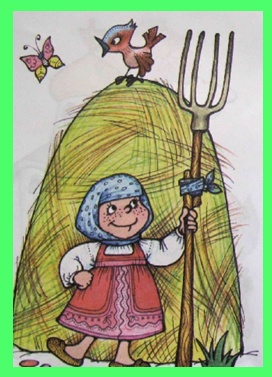  Плачет Клава у колодца: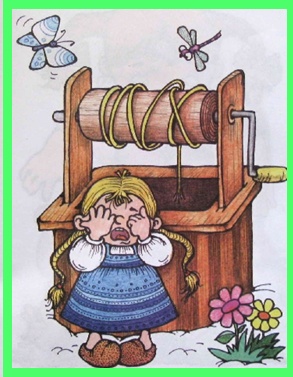   Уронила вниз ведёрце.  Мы платочек Клаве дали  И ведёрочко достали.Молоко пролил Антошка,Молоко лакала кошка.Всё лакала и лакала,Пока лужа не пропала.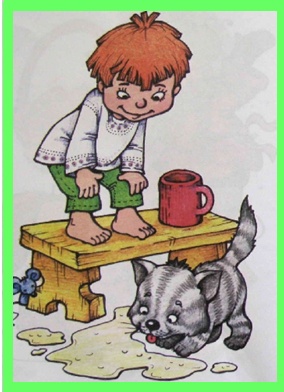 Ярослав и Ярослава 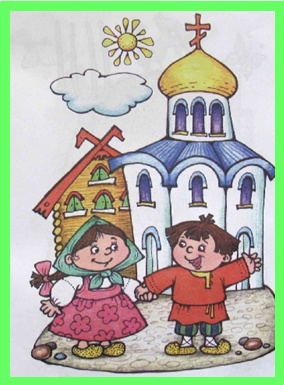 Поселились в Ярославле.В Ярославле живут славноЯрослав и Ярослава. Мила-помощницаМила маме как могла, Хоть мала, но помогла.Долго дела не искала,Полотенца полоскала.Вилки вымыла и ложки,Молоком поила кошку.Пол метёлкой подмелаОт угла и до угла.Отдохнуть она хотела,Не могла сидеть без дела.Лоскуты нашла на полкеИ булавки и иголки.И для куклы Мила сталаПлатье шить и одеяло.Хлопотунью эту МилуМама еле уложила.Мила с куклой спать легла.Всё успела, всё смогла.